“When you plan to refer a child for residential child care services, you should bear in mind, first of all, that you are making a very important decision in child care on behalf of the child and the family because the potential out-of-home placement will affect them for the rest of their lives.”Quoted from Central Referral System for Residential Child Care Services (CRSRC)Manual of Procedures (Revised October 1998), Social Welfare Department__________________________(Date)Dear __________________(referral worker),Thank you for referring your client to Residential Child Care Services (RCCS).You are kindly requested to fill in the attached “Supplementary Information for Referral for Placement in RCCS”, developed jointly by RCCS operators and introduced on 3 August 2020.By filling in this form, you are providing vital information about your client which would help us assess the suitability of the applied service and develop the initial care plan as appropriate.  While the form is meant to be comprehensive to serve its purpose, it is surely understandable that you may not have all the information now.  Please try to complete the form to the best of your knowledge and take note of the information gaps.  We would be happy to address those unknown areas together during intake or at later stages of our collaborative care of your client, as appropriate.It would be most appreciated if you could return the completed form to __________________________________ (service unit receiving the referral) by __________________________ (date).Yours sincerely,Residential Child Care Services NetworkSupplementary Information forReferral for Placement in Residential Child Care ServicesNote:1. Please fill in as much information as possible and put down “unknown” or “N.A.” as appropriate.2. *delete as appropriate-End -N.B. Please provide feedback to the “Supplementary Information for Referral for Placement in RCCS” at: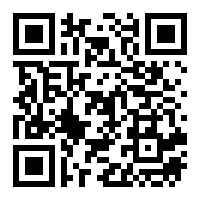 A.Basic information of the childBasic information of the child1.Age:2.Ethnicity: Chinese  Indonesian  Filipino  Indian  Pakistani  Nepalese  Thai  Other Asian  White  Mixed/ Others* (please specify: _________________________________________) Chinese  Indonesian  Filipino  Indian  Pakistani  Nepalese  Thai  Other Asian  White  Mixed/ Others* (please specify: _________________________________________) Chinese  Indonesian  Filipino  Indian  Pakistani  Nepalese  Thai  Other Asian  White  Mixed/ Others* (please specify: _________________________________________)3.Primary language: Cantonese  Mandarin  Others (please specify: ________________________) Cantonese  Mandarin  Others (please specify: ________________________) Cantonese  Mandarin  Others (please specify: ________________________)4. Other language(s):5. Religion: Christianity   Islam  Hinduism  Buddhism  Others (pl. specify: ___________________________________) Christianity   Islam  Hinduism  Buddhism  Others (pl. specify: ___________________________________) Christianity   Islam  Hinduism  Buddhism  Others (pl. specify: ___________________________________)6.Statutory supervision/ status:a.Care or Protection Order Yes (Period: _________________)  No   In process   Unknown Yes (Period: _________________)  No   In process   Unknown Yes (Period: _________________)  No   In process   Unknown Yes (Period: _________________)  No   In process   Unknown Yes (Period: _________________)  No   In process   Unknown Yes (Period: _________________)  No   In process   Unknown Yes (Period: _________________)  No   In process   Unknownb.Wardship orders Yes (Ward of court/ DSW ward*)   No   In process   Unknown Yes (Ward of court/ DSW ward*)   No   In process   Unknown Yes (Ward of court/ DSW ward*)   No   In process   Unknown Yes (Ward of court/ DSW ward*)   No   In process   Unknown Yes (Ward of court/ DSW ward*)   No   In process   Unknown Yes (Ward of court/ DSW ward*)   No   In process   Unknown Yes (Ward of court/ DSW ward*)   No   In process   Unknownc.Police Superintendent Discretionary Scheme Yes (Offence:_______________ Period: _________________)  No   In process   Unknown Yes (Offence:_______________ Period: _________________)  No   In process   Unknown Yes (Offence:_______________ Period: _________________)  No   In process   Unknown Yes (Offence:_______________ Period: _________________)  No   In process   Unknown Yes (Offence:_______________ Period: _________________)  No   In process   Unknown Yes (Offence:_______________ Period: _________________)  No   In process   Unknown Yes (Offence:_______________ Period: _________________)  No   In process   Unknownd.Probation Order Yes (Offence:_______________ Period: _________________)  No   In process   Unknown Yes (Offence:_______________ Period: _________________)  No   In process   Unknown Yes (Offence:_______________ Period: _________________)  No   In process   Unknown Yes (Offence:_______________ Period: _________________)  No   In process   Unknown Yes (Offence:_______________ Period: _________________)  No   In process   Unknown Yes (Offence:_______________ Period: _________________)  No   In process   Unknown Yes (Offence:_______________ Period: _________________)  No   In process   Unknowne.Other (please specify: _____________________________)Other (please specify: _____________________________)Other (please specify: _____________________________) Yes  No Pending application Pending application Pending applicationf. On Child Protection Register Yes (Please provide details in Part B. (II) Q7) Yes (Please provide details in Part B. (II) Q7) Yes (Please provide details in Part B. (II) Q7) Yes (Please provide details in Part B. (II) Q7) Yes (Please provide details in Part B. (II) Q7) Yes (Please provide details in Part B. (II) Q7) No7.Is the child's and sibling’s (if sibling placements are required) developmental, health, emotional and behavioral conditions suitable for care in the chosen setting(s)?Is the child's and sibling’s (if sibling placements are required) developmental, health, emotional and behavioral conditions suitable for care in the chosen setting(s)?Is the child's and sibling’s (if sibling placements are required) developmental, health, emotional and behavioral conditions suitable for care in the chosen setting(s)?Is the child's and sibling’s (if sibling placements are required) developmental, health, emotional and behavioral conditions suitable for care in the chosen setting(s)?Is the child's and sibling’s (if sibling placements are required) developmental, health, emotional and behavioral conditions suitable for care in the chosen setting(s)? Yes Yes NoB.Case detailsCase detailsCase detailsCase detailsCase details(I)Family BackgroundFamily BackgroundFatherFatherFatherMotherMotherMother1.Are the birth parents permanent residents of HK?Are the birth parents permanent residents of HK? Yes  No Yes  No Yes  No Yes  No Yes  No Yes  No Unknown Unknown Unknown Unknown Unknown Unknown2.Family health history:Family health history:Family health history:Family health history:Family health history:Family health history:Family health history:Family health history:Family health history:Birth FatherBirth FatherBirth FatherBirth FatherBirth FatherBirth MotherBirth MotherBirth MotherOther key carer:_____________Other key carer:_____________Other key carer:_____________Other key carer:_____________Other key carer:_____________a.Physical health issuesPhysical health issues Yes  No  Suspected Unknown Yes  No  Suspected Unknown Yes  No  Suspected Unknown Yes  No  Suspected Unknown Yes  No  Suspected Unknown Yes  No  Suspected  Unknown Yes  No  Suspected  Unknown Yes  No  Suspected  Unknown Yes  No  Suspected  Unknown Yes  No  Suspected  Unknown Yes  No  Suspected  Unknown Yes  No  Suspected  Unknown Yes  No  Suspected  Unknownb.Mental health issuesMental health issues Yes  No  Suspected  Unknown Yes  No  Suspected  Unknown Yes  No  Suspected  Unknown Yes  No  Suspected  Unknown Yes  No  Suspected  Unknown Yes  No  Suspected  Unknown Yes  No  Suspected  Unknown Yes  No  Suspected  Unknown Yes  No  Suspected  Unknown Yes  No  Suspected  Unknown Yes  No  Suspected  Unknown Yes  No  Suspected  Unknown Yes  No  Suspected  Unknownc.Cognitive issues/ learning difficultiesCognitive issues/ learning difficulties Yes  No  Suspected  Unknown Yes  No  Suspected  Unknown Yes  No  Suspected  Unknown Yes  No  Suspected  Unknown Yes  No  Suspected  Unknown Yes  No  Suspected  Unknown Yes  No  Suspected  Unknown Yes  No  Suspected  Unknown Yes  No  Suspected  Unknown Yes  No  Suspected  Unknown Yes  No  Suspected  Unknown Yes  No  Suspected  Unknown Yes  No  Suspected  Unknownd.Others (please specify:__________________)Others (please specify:__________________) Yes  No  Suspected  Unknown Yes  No  Suspected  Unknown Yes  No  Suspected  Unknown Yes  No  Suspected  Unknown Yes  No  Suspected  Unknown Yes  No  Suspected  Unknown Yes  No  Suspected  Unknown Yes  No  Suspected  Unknown Yes  No  Suspected  Unknown Yes  No  Suspected  Unknown Yes  No  Suspected  Unknown Yes  No  Suspected  Unknown Yes  No  Suspected  UnknownPlease elaborate on all items answered “yes” or “suspected” above, or list any supplementary info as needed: ___________________________________________________________________________________________Please elaborate on all items answered “yes” or “suspected” above, or list any supplementary info as needed: ___________________________________________________________________________________________Please elaborate on all items answered “yes” or “suspected” above, or list any supplementary info as needed: ___________________________________________________________________________________________Please elaborate on all items answered “yes” or “suspected” above, or list any supplementary info as needed: ___________________________________________________________________________________________Please elaborate on all items answered “yes” or “suspected” above, or list any supplementary info as needed: ___________________________________________________________________________________________Please elaborate on all items answered “yes” or “suspected” above, or list any supplementary info as needed: ___________________________________________________________________________________________Please elaborate on all items answered “yes” or “suspected” above, or list any supplementary info as needed: ___________________________________________________________________________________________Please elaborate on all items answered “yes” or “suspected” above, or list any supplementary info as needed: ___________________________________________________________________________________________Please elaborate on all items answered “yes” or “suspected” above, or list any supplementary info as needed: ___________________________________________________________________________________________Please elaborate on all items answered “yes” or “suspected” above, or list any supplementary info as needed: ___________________________________________________________________________________________Please elaborate on all items answered “yes” or “suspected” above, or list any supplementary info as needed: ___________________________________________________________________________________________Please elaborate on all items answered “yes” or “suspected” above, or list any supplementary info as needed: ___________________________________________________________________________________________Please elaborate on all items answered “yes” or “suspected” above, or list any supplementary info as needed: ___________________________________________________________________________________________Please elaborate on all items answered “yes” or “suspected” above, or list any supplementary info as needed: ___________________________________________________________________________________________Please elaborate on all items answered “yes” or “suspected” above, or list any supplementary info as needed: ___________________________________________________________________________________________3.Financial difficulties: (may tick more than one box)Financial difficulties: (may tick more than one box)Financial difficulties: (may tick more than one box)Financial difficulties: (may tick more than one box)Financial difficulties: (may tick more than one box)Financial difficulties: (may tick more than one box)Financial difficulties: (may tick more than one box)Financial difficulties: (may tick more than one box)Financial difficulties: (may tick more than one box)Financial difficulties: (may tick more than one box)Financial difficulties: (may tick more than one box)Financial difficulties: (may tick more than one box)Financial difficulties: (may tick more than one box)Financial difficulties: (may tick more than one box)Financial difficulties: (may tick more than one box)On CSSA (Field unit:____________________)Low family incomeUnstable incomeOn CSSA (Field unit:____________________)Low family incomeUnstable incomeOn CSSA (Field unit:____________________)Low family incomeUnstable incomeOn CSSA (Field unit:____________________)Low family incomeUnstable incomeUnemployment of father/ motherNeed financial support from: _____________Others:__________________________Unemployment of father/ motherNeed financial support from: _____________Others:__________________________Unemployment of father/ motherNeed financial support from: _____________Others:__________________________Unemployment of father/ motherNeed financial support from: _____________Others:__________________________Unemployment of father/ motherNeed financial support from: _____________Others:__________________________Unemployment of father/ motherNeed financial support from: _____________Others:__________________________Unemployment of father/ motherNeed financial support from: _____________Others:__________________________Unemployment of father/ motherNeed financial support from: _____________Others:__________________________Unemployment of father/ motherNeed financial support from: _____________Others:__________________________Unemployment of father/ motherNeed financial support from: _____________Others:__________________________Unemployment of father/ motherNeed financial support from: _____________Others:__________________________4.Parents' relationship: Parents' relationship: Parents' relationship: Parents' relationship: Parents' relationship: Parents' relationship: Parents' relationship: Parents' relationship: Parents' relationship: Parents' relationship: Parents' relationship: Parents' relationship: Parents' relationship: Parents' relationship: Parents' relationship:  The information provided below concerns: birth/ step/ unmarried* parents Not applicable, because: ______________________________________________________________________ Unknown The information provided below concerns: birth/ step/ unmarried* parents Not applicable, because: ______________________________________________________________________ Unknown The information provided below concerns: birth/ step/ unmarried* parents Not applicable, because: ______________________________________________________________________ Unknown The information provided below concerns: birth/ step/ unmarried* parents Not applicable, because: ______________________________________________________________________ Unknown The information provided below concerns: birth/ step/ unmarried* parents Not applicable, because: ______________________________________________________________________ Unknown The information provided below concerns: birth/ step/ unmarried* parents Not applicable, because: ______________________________________________________________________ Unknown The information provided below concerns: birth/ step/ unmarried* parents Not applicable, because: ______________________________________________________________________ Unknown The information provided below concerns: birth/ step/ unmarried* parents Not applicable, because: ______________________________________________________________________ Unknown The information provided below concerns: birth/ step/ unmarried* parents Not applicable, because: ______________________________________________________________________ Unknown The information provided below concerns: birth/ step/ unmarried* parents Not applicable, because: ______________________________________________________________________ Unknown The information provided below concerns: birth/ step/ unmarried* parents Not applicable, because: ______________________________________________________________________ Unknown The information provided below concerns: birth/ step/ unmarried* parents Not applicable, because: ______________________________________________________________________ Unknown The information provided below concerns: birth/ step/ unmarried* parents Not applicable, because: ______________________________________________________________________ Unknown The information provided below concerns: birth/ step/ unmarried* parents Not applicable, because: ______________________________________________________________________ Unknown The information provided below concerns: birth/ step/ unmarried* parents Not applicable, because: ______________________________________________________________________ Unknowna.Support vs. conflictSupport vs. conflictSupport vs. conflictSupport vs. conflictSupport vs. conflictSupport vs. conflictSupport vs. conflictSupport vs. conflictSupport vs. conflictSupport vs. conflictSupport vs. conflictSupport vs. conflictSupport vs. conflictSupport vs. conflictSupport vs. conflictSupportHighHighHighHighHighAverageAverageAverageAverageAverageAverageAverageLowLowConflictHighHighHighHighHighAverageAverageAverageAverageAverageAverageAverageLowLowb.Other marital issues: (may tick more than one box) Other marital issues: (may tick more than one box) Other marital issues: (may tick more than one box) Other marital issues: (may tick more than one box) Other marital issues: (may tick more than one box) Other marital issues: (may tick more than one box) Other marital issues: (may tick more than one box) Other marital issues: (may tick more than one box) Other marital issues: (may tick more than one box) Other marital issues: (may tick more than one box) Other marital issues: (may tick more than one box) Other marital issues: (may tick more than one box) Other marital issues: (may tick more than one box) Other marital issues: (may tick more than one box) Other marital issues: (may tick more than one box) Having extra-marital affairsFrequent quarrels/ fights (reason: finance/ parenting/ in-law/ household issue/ others:___________)Others:__________________________NilHaving extra-marital affairsFrequent quarrels/ fights (reason: finance/ parenting/ in-law/ household issue/ others:___________)Others:__________________________NilHaving extra-marital affairsFrequent quarrels/ fights (reason: finance/ parenting/ in-law/ household issue/ others:___________)Others:__________________________NilHaving extra-marital affairsFrequent quarrels/ fights (reason: finance/ parenting/ in-law/ household issue/ others:___________)Others:__________________________NilHaving extra-marital affairsFrequent quarrels/ fights (reason: finance/ parenting/ in-law/ household issue/ others:___________)Others:__________________________NilHaving extra-marital affairsFrequent quarrels/ fights (reason: finance/ parenting/ in-law/ household issue/ others:___________)Others:__________________________NilHaving extra-marital affairsFrequent quarrels/ fights (reason: finance/ parenting/ in-law/ household issue/ others:___________)Others:__________________________NilHaving extra-marital affairsFrequent quarrels/ fights (reason: finance/ parenting/ in-law/ household issue/ others:___________)Others:__________________________NilHaving extra-marital affairsFrequent quarrels/ fights (reason: finance/ parenting/ in-law/ household issue/ others:___________)Others:__________________________NilHaving extra-marital affairsFrequent quarrels/ fights (reason: finance/ parenting/ in-law/ household issue/ others:___________)Others:__________________________NilHaving extra-marital affairsFrequent quarrels/ fights (reason: finance/ parenting/ in-law/ household issue/ others:___________)Others:__________________________NilHaving extra-marital affairsFrequent quarrels/ fights (reason: finance/ parenting/ in-law/ household issue/ others:___________)Others:__________________________NilHaving extra-marital affairsFrequent quarrels/ fights (reason: finance/ parenting/ in-law/ household issue/ others:___________)Others:__________________________NilHaving extra-marital affairsFrequent quarrels/ fights (reason: finance/ parenting/ in-law/ household issue/ others:___________)Others:__________________________NilHaving extra-marital affairsFrequent quarrels/ fights (reason: finance/ parenting/ in-law/ household issue/ others:___________)Others:__________________________Nilc.Supplementary information on parents’ relationship, if any: ____________________________________________________________________________________Supplementary information on parents’ relationship, if any: ____________________________________________________________________________________Supplementary information on parents’ relationship, if any: ____________________________________________________________________________________Supplementary information on parents’ relationship, if any: ____________________________________________________________________________________Supplementary information on parents’ relationship, if any: ____________________________________________________________________________________Supplementary information on parents’ relationship, if any: ____________________________________________________________________________________Supplementary information on parents’ relationship, if any: ____________________________________________________________________________________Supplementary information on parents’ relationship, if any: ____________________________________________________________________________________Supplementary information on parents’ relationship, if any: ____________________________________________________________________________________Supplementary information on parents’ relationship, if any: ____________________________________________________________________________________Supplementary information on parents’ relationship, if any: ____________________________________________________________________________________Supplementary information on parents’ relationship, if any: ____________________________________________________________________________________Supplementary information on parents’ relationship, if any: ____________________________________________________________________________________Supplementary information on parents’ relationship, if any: ____________________________________________________________________________________Supplementary information on parents’ relationship, if any: ____________________________________________________________________________________5.Parenting / childcare:Parenting / childcare:Parenting / childcare:Parenting / childcare:Parenting / childcare:Parenting / childcare:Parenting / childcare:Parenting / childcare:Parenting / childcare:Parenting / childcare:Parenting / childcare:Parenting / childcare:Parenting / childcare:Parenting / childcare:Parenting / childcare:a.Main carer of child: (tick one only and *delete as appropriate)Birth mother/ father*Step mother/ father*Grandma/ grandpa*Out of home placement (please specify placement type: ________________)Adoptive mother/ father*Others: _____________________________________Main carer of child: (tick one only and *delete as appropriate)Birth mother/ father*Step mother/ father*Grandma/ grandpa*Out of home placement (please specify placement type: ________________)Adoptive mother/ father*Others: _____________________________________Main carer of child: (tick one only and *delete as appropriate)Birth mother/ father*Step mother/ father*Grandma/ grandpa*Out of home placement (please specify placement type: ________________)Adoptive mother/ father*Others: _____________________________________Main carer of child: (tick one only and *delete as appropriate)Birth mother/ father*Step mother/ father*Grandma/ grandpa*Out of home placement (please specify placement type: ________________)Adoptive mother/ father*Others: _____________________________________Main carer of child: (tick one only and *delete as appropriate)Birth mother/ father*Step mother/ father*Grandma/ grandpa*Out of home placement (please specify placement type: ________________)Adoptive mother/ father*Others: _____________________________________Main carer of child: (tick one only and *delete as appropriate)Birth mother/ father*Step mother/ father*Grandma/ grandpa*Out of home placement (please specify placement type: ________________)Adoptive mother/ father*Others: _____________________________________Main carer of child: (tick one only and *delete as appropriate)Birth mother/ father*Step mother/ father*Grandma/ grandpa*Out of home placement (please specify placement type: ________________)Adoptive mother/ father*Others: _____________________________________Main carer of child: (tick one only and *delete as appropriate)Birth mother/ father*Step mother/ father*Grandma/ grandpa*Out of home placement (please specify placement type: ________________)Adoptive mother/ father*Others: _____________________________________Main carer of child: (tick one only and *delete as appropriate)Birth mother/ father*Step mother/ father*Grandma/ grandpa*Out of home placement (please specify placement type: ________________)Adoptive mother/ father*Others: _____________________________________Main carer of child: (tick one only and *delete as appropriate)Birth mother/ father*Step mother/ father*Grandma/ grandpa*Out of home placement (please specify placement type: ________________)Adoptive mother/ father*Others: _____________________________________Main carer of child: (tick one only and *delete as appropriate)Birth mother/ father*Step mother/ father*Grandma/ grandpa*Out of home placement (please specify placement type: ________________)Adoptive mother/ father*Others: _____________________________________Main carer of child: (tick one only and *delete as appropriate)Birth mother/ father*Step mother/ father*Grandma/ grandpa*Out of home placement (please specify placement type: ________________)Adoptive mother/ father*Others: _____________________________________Main carer of child: (tick one only and *delete as appropriate)Birth mother/ father*Step mother/ father*Grandma/ grandpa*Out of home placement (please specify placement type: ________________)Adoptive mother/ father*Others: _____________________________________Main carer of child: (tick one only and *delete as appropriate)Birth mother/ father*Step mother/ father*Grandma/ grandpa*Out of home placement (please specify placement type: ________________)Adoptive mother/ father*Others: _____________________________________Main carer of child: (tick one only and *delete as appropriate)Birth mother/ father*Step mother/ father*Grandma/ grandpa*Out of home placement (please specify placement type: ________________)Adoptive mother/ father*Others: _____________________________________b.Main carer needs support over: (may tick more than one)Main carer needs support over: (may tick more than one)Main carer needs support over: (may tick more than one)Main carer needs support over: (may tick more than one)Main carer needs support over: (may tick more than one)Main carer needs support over: (may tick more than one)Main carer needs support over: (may tick more than one)Main carer needs support over: (may tick more than one)Main carer needs support over: (may tick more than one)Main carer needs support over: (may tick more than one)Main carer needs support over: (may tick more than one)Main carer needs support over: (may tick more than one)Main carer needs support over: (may tick more than one)Main carer needs support over: (may tick more than one)Main carer needs support over: (may tick more than one)understanding of child’s/ adolescent’s developmentprovision of basic careensuring child’s safetyprovision of appropriate stimulation to support child’s developmentunderstanding of child’s/ adolescent’s developmentprovision of basic careensuring child’s safetyprovision of appropriate stimulation to support child’s developmentunderstanding of child’s/ adolescent’s developmentprovision of basic careensuring child’s safetyprovision of appropriate stimulation to support child’s developmentunderstanding of child’s/ adolescent’s developmentprovision of basic careensuring child’s safetyprovision of appropriate stimulation to support child’s developmentunderstanding of child’s/ adolescent’s developmentprovision of basic careensuring child’s safetyprovision of appropriate stimulation to support child’s developmentunderstanding of child’s/ adolescent’s developmentprovision of basic careensuring child’s safetyprovision of appropriate stimulation to support child’s developmentaffective skillsinstructive skillsboundary/ rule setting skillsfamily management skills (e.g. maintaining routines, organizing chores, financial management, etc.)Others:__________________________Not applicableaffective skillsinstructive skillsboundary/ rule setting skillsfamily management skills (e.g. maintaining routines, organizing chores, financial management, etc.)Others:__________________________Not applicableaffective skillsinstructive skillsboundary/ rule setting skillsfamily management skills (e.g. maintaining routines, organizing chores, financial management, etc.)Others:__________________________Not applicableaffective skillsinstructive skillsboundary/ rule setting skillsfamily management skills (e.g. maintaining routines, organizing chores, financial management, etc.)Others:__________________________Not applicableaffective skillsinstructive skillsboundary/ rule setting skillsfamily management skills (e.g. maintaining routines, organizing chores, financial management, etc.)Others:__________________________Not applicableaffective skillsinstructive skillsboundary/ rule setting skillsfamily management skills (e.g. maintaining routines, organizing chores, financial management, etc.)Others:__________________________Not applicableaffective skillsinstructive skillsboundary/ rule setting skillsfamily management skills (e.g. maintaining routines, organizing chores, financial management, etc.)Others:__________________________Not applicableaffective skillsinstructive skillsboundary/ rule setting skillsfamily management skills (e.g. maintaining routines, organizing chores, financial management, etc.)Others:__________________________Not applicableaffective skillsinstructive skillsboundary/ rule setting skillsfamily management skills (e.g. maintaining routines, organizing chores, financial management, etc.)Others:__________________________Not applicablec.Other carer(s) (please specify:_____________) needs support over: (may tick more than one)Other carer(s) (please specify:_____________) needs support over: (may tick more than one)Other carer(s) (please specify:_____________) needs support over: (may tick more than one)Other carer(s) (please specify:_____________) needs support over: (may tick more than one)Other carer(s) (please specify:_____________) needs support over: (may tick more than one)Other carer(s) (please specify:_____________) needs support over: (may tick more than one)Other carer(s) (please specify:_____________) needs support over: (may tick more than one)Other carer(s) (please specify:_____________) needs support over: (may tick more than one)Other carer(s) (please specify:_____________) needs support over: (may tick more than one)Other carer(s) (please specify:_____________) needs support over: (may tick more than one)Other carer(s) (please specify:_____________) needs support over: (may tick more than one)Other carer(s) (please specify:_____________) needs support over: (may tick more than one)Other carer(s) (please specify:_____________) needs support over: (may tick more than one)Other carer(s) (please specify:_____________) needs support over: (may tick more than one)Other carer(s) (please specify:_____________) needs support over: (may tick more than one)understanding of child’s/ adolescent’s developmentprovision of basic careensuring child’s safetyprovision of appropriate stimulation to support child’s developmentunderstanding of child’s/ adolescent’s developmentprovision of basic careensuring child’s safetyprovision of appropriate stimulation to support child’s developmentunderstanding of child’s/ adolescent’s developmentprovision of basic careensuring child’s safetyprovision of appropriate stimulation to support child’s developmentunderstanding of child’s/ adolescent’s developmentprovision of basic careensuring child’s safetyprovision of appropriate stimulation to support child’s developmentunderstanding of child’s/ adolescent’s developmentprovision of basic careensuring child’s safetyprovision of appropriate stimulation to support child’s developmentunderstanding of child’s/ adolescent’s developmentprovision of basic careensuring child’s safetyprovision of appropriate stimulation to support child’s developmentaffective skillsinstructive skillsboundary/ rule setting skillsfamily management skills (e.g. maintaining routines, organizing chores, financial management, etc.)Others:__________________________Not applicableaffective skillsinstructive skillsboundary/ rule setting skillsfamily management skills (e.g. maintaining routines, organizing chores, financial management, etc.)Others:__________________________Not applicableaffective skillsinstructive skillsboundary/ rule setting skillsfamily management skills (e.g. maintaining routines, organizing chores, financial management, etc.)Others:__________________________Not applicableaffective skillsinstructive skillsboundary/ rule setting skillsfamily management skills (e.g. maintaining routines, organizing chores, financial management, etc.)Others:__________________________Not applicableaffective skillsinstructive skillsboundary/ rule setting skillsfamily management skills (e.g. maintaining routines, organizing chores, financial management, etc.)Others:__________________________Not applicableaffective skillsinstructive skillsboundary/ rule setting skillsfamily management skills (e.g. maintaining routines, organizing chores, financial management, etc.)Others:__________________________Not applicableaffective skillsinstructive skillsboundary/ rule setting skillsfamily management skills (e.g. maintaining routines, organizing chores, financial management, etc.)Others:__________________________Not applicableaffective skillsinstructive skillsboundary/ rule setting skillsfamily management skills (e.g. maintaining routines, organizing chores, financial management, etc.)Others:__________________________Not applicableaffective skillsinstructive skillsboundary/ rule setting skillsfamily management skills (e.g. maintaining routines, organizing chores, financial management, etc.)Others:__________________________Not applicableSupplementary information on parenting/ childcare, if any: ____________________________________________________________________________________Supplementary information on parenting/ childcare, if any: ____________________________________________________________________________________Supplementary information on parenting/ childcare, if any: ____________________________________________________________________________________Supplementary information on parenting/ childcare, if any: ____________________________________________________________________________________Supplementary information on parenting/ childcare, if any: ____________________________________________________________________________________Supplementary information on parenting/ childcare, if any: ____________________________________________________________________________________Supplementary information on parenting/ childcare, if any: ____________________________________________________________________________________Supplementary information on parenting/ childcare, if any: ____________________________________________________________________________________Supplementary information on parenting/ childcare, if any: ____________________________________________________________________________________Supplementary information on parenting/ childcare, if any: ____________________________________________________________________________________Supplementary information on parenting/ childcare, if any: ____________________________________________________________________________________Supplementary information on parenting/ childcare, if any: ____________________________________________________________________________________Supplementary information on parenting/ childcare, if any: ____________________________________________________________________________________Supplementary information on parenting/ childcare, if any: ____________________________________________________________________________________Supplementary information on parenting/ childcare, if any: ____________________________________________________________________________________6.Relationship between main carer (as indicated in 5a. above) and child: (tick one only)Relationship between main carer (as indicated in 5a. above) and child: (tick one only)Relationship between main carer (as indicated in 5a. above) and child: (tick one only)Relationship between main carer (as indicated in 5a. above) and child: (tick one only)Relationship between main carer (as indicated in 5a. above) and child: (tick one only)Relationship between main carer (as indicated in 5a. above) and child: (tick one only)Relationship between main carer (as indicated in 5a. above) and child: (tick one only)Relationship between main carer (as indicated in 5a. above) and child: (tick one only)Relationship between main carer (as indicated in 5a. above) and child: (tick one only)Relationship between main carer (as indicated in 5a. above) and child: (tick one only)Relationship between main carer (as indicated in 5a. above) and child: (tick one only)Relationship between main carer (as indicated in 5a. above) and child: (tick one only)Relationship between main carer (as indicated in 5a. above) and child: (tick one only)Relationship between main carer (as indicated in 5a. above) and child: (tick one only)Relationship between main carer (as indicated in 5a. above) and child: (tick one only) Not applicable, because: ______________________________________________________________________ Unknown Not applicable, because: ______________________________________________________________________ Unknown Not applicable, because: ______________________________________________________________________ Unknown Not applicable, because: ______________________________________________________________________ Unknown Not applicable, because: ______________________________________________________________________ Unknown Not applicable, because: ______________________________________________________________________ Unknown Not applicable, because: ______________________________________________________________________ Unknown Not applicable, because: ______________________________________________________________________ Unknown Not applicable, because: ______________________________________________________________________ Unknown Not applicable, because: ______________________________________________________________________ Unknown Not applicable, because: ______________________________________________________________________ Unknown Not applicable, because: ______________________________________________________________________ Unknown Not applicable, because: ______________________________________________________________________ Unknown Not applicable, because: ______________________________________________________________________ Unknown Not applicable, because: ______________________________________________________________________ UnknownSecure: Strong attachment 
(Child can depend on parents and knows what to expect from them).Ambivalent: Insecure attachment 
(Child’s needs are only sometimes met and look for security that sometimes gets).Secure: Strong attachment 
(Child can depend on parents and knows what to expect from them).Ambivalent: Insecure attachment 
(Child’s needs are only sometimes met and look for security that sometimes gets).Secure: Strong attachment 
(Child can depend on parents and knows what to expect from them).Ambivalent: Insecure attachment 
(Child’s needs are only sometimes met and look for security that sometimes gets).Secure: Strong attachment 
(Child can depend on parents and knows what to expect from them).Ambivalent: Insecure attachment 
(Child’s needs are only sometimes met and look for security that sometimes gets).Secure: Strong attachment 
(Child can depend on parents and knows what to expect from them).Ambivalent: Insecure attachment 
(Child’s needs are only sometimes met and look for security that sometimes gets).Secure: Strong attachment 
(Child can depend on parents and knows what to expect from them).Ambivalent: Insecure attachment 
(Child’s needs are only sometimes met and look for security that sometimes gets).Secure: Strong attachment 
(Child can depend on parents and knows what to expect from them).Ambivalent: Insecure attachment 
(Child’s needs are only sometimes met and look for security that sometimes gets).Secure: Strong attachment 
(Child can depend on parents and knows what to expect from them).Ambivalent: Insecure attachment 
(Child’s needs are only sometimes met and look for security that sometimes gets).Avoidant: Insecure attachment 
(Child knows he/she cannot depend on parents and learns to take care of oneself).Disorganized: Disorganized attachment 
(Child can’t predict parent’s reaction and doesn’t know what to expect from them).Avoidant: Insecure attachment 
(Child knows he/she cannot depend on parents and learns to take care of oneself).Disorganized: Disorganized attachment 
(Child can’t predict parent’s reaction and doesn’t know what to expect from them).Avoidant: Insecure attachment 
(Child knows he/she cannot depend on parents and learns to take care of oneself).Disorganized: Disorganized attachment 
(Child can’t predict parent’s reaction and doesn’t know what to expect from them).Avoidant: Insecure attachment 
(Child knows he/she cannot depend on parents and learns to take care of oneself).Disorganized: Disorganized attachment 
(Child can’t predict parent’s reaction and doesn’t know what to expect from them).Avoidant: Insecure attachment 
(Child knows he/she cannot depend on parents and learns to take care of oneself).Disorganized: Disorganized attachment 
(Child can’t predict parent’s reaction and doesn’t know what to expect from them).Avoidant: Insecure attachment 
(Child knows he/she cannot depend on parents and learns to take care of oneself).Disorganized: Disorganized attachment 
(Child can’t predict parent’s reaction and doesn’t know what to expect from them).Avoidant: Insecure attachment 
(Child knows he/she cannot depend on parents and learns to take care of oneself).Disorganized: Disorganized attachment 
(Child can’t predict parent’s reaction and doesn’t know what to expect from them).Supplementary information on parent-child relationship, if any: ____________________________________________________________________________________Supplementary information on parent-child relationship, if any: ____________________________________________________________________________________Supplementary information on parent-child relationship, if any: ____________________________________________________________________________________Supplementary information on parent-child relationship, if any: ____________________________________________________________________________________Supplementary information on parent-child relationship, if any: ____________________________________________________________________________________Supplementary information on parent-child relationship, if any: ____________________________________________________________________________________Supplementary information on parent-child relationship, if any: ____________________________________________________________________________________Supplementary information on parent-child relationship, if any: ____________________________________________________________________________________Supplementary information on parent-child relationship, if any: ____________________________________________________________________________________Supplementary information on parent-child relationship, if any: ____________________________________________________________________________________Supplementary information on parent-child relationship, if any: ____________________________________________________________________________________Supplementary information on parent-child relationship, if any: ____________________________________________________________________________________Supplementary information on parent-child relationship, if any: ____________________________________________________________________________________Supplementary information on parent-child relationship, if any: ____________________________________________________________________________________Supplementary information on parent-child relationship, if any: ____________________________________________________________________________________7.Relationship with sibling(s): (tick one only for each sibling)Relationship with sibling(s): (tick one only for each sibling)Relationship with sibling(s): (tick one only for each sibling)Relationship with sibling(s): (tick one only for each sibling)Relationship with sibling(s): (tick one only for each sibling)Relationship with sibling(s): (tick one only for each sibling)Relationship with sibling(s): (tick one only for each sibling)Relationship with sibling(s): (tick one only for each sibling)Relationship with sibling(s): (tick one only for each sibling)Relationship with sibling(s): (tick one only for each sibling)Relationship with sibling(s): (tick one only for each sibling)Relationship with sibling(s): (tick one only for each sibling)Relationship with sibling(s): (tick one only for each sibling)Relationship with sibling(s): (tick one only for each sibling)Relationship with sibling(s): (tick one only for each sibling)Sibling 1: _____________________Sibling 1: _____________________Sibling 1: _____________________Sibling 2: _____________________Sibling 2: _____________________Sibling 2: _____________________Sibling 2: _____________________Sibling 2: _____________________Sibling 2: _____________________Sibling 2: _____________________Sibling 2: _____________________Sibling 3: _____________________Sibling 3: _____________________Sibling 3: _____________________Sibling 3: _____________________SupportiveApatheticWith intense rivalry and jealousyManipulative/ exploitativeEnmeshed/ highly dependent upon the siblingOther: ____________________Not applicable, because: __________________________UnknownSupportiveApatheticWith intense rivalry and jealousyManipulative/ exploitativeEnmeshed/ highly dependent upon the siblingOther: ____________________Not applicable, because: __________________________UnknownSupportiveApatheticWith intense rivalry and jealousyManipulative/ exploitativeEnmeshed/ highly dependent upon the siblingOther: ____________________Not applicable, because: __________________________UnknownSupportiveApatheticWith intense rivalry and jealousyManipulative/ exploitativeEnmeshed/ highly dependent upon the siblingOther: ____________________Not applicable, because: __________________________UnknownSupportiveApatheticWith intense rivalry and jealousyManipulative/ exploitativeEnmeshed/ highly dependent upon the siblingOther: ____________________Not applicable, because: __________________________UnknownSupportiveApatheticWith intense rivalry and jealousyManipulative/ exploitativeEnmeshed/ highly dependent upon the siblingOther: ____________________Not applicable, because: __________________________UnknownSupportiveApatheticWith intense rivalry and jealousyManipulative/ exploitativeEnmeshed/ highly dependent upon the siblingOther: ____________________Not applicable, because: __________________________UnknownSupportiveApatheticWith intense rivalry and jealousyManipulative/ exploitativeEnmeshed/ highly dependent upon the siblingOther: ____________________Not applicable, because: __________________________UnknownSupportiveApatheticWith intense rivalry and jealousyManipulative/ exploitativeEnmeshed/ highly dependent upon the siblingOther: ____________________Not applicable, because: __________________________UnknownSupportiveApatheticWith intense rivalry and jealousyManipulative/ exploitativeEnmeshed/ highly dependent upon the siblingOther: ____________________Not applicable, because: __________________________UnknownSupportiveApatheticWith intense rivalry and jealousyManipulative/ exploitativeEnmeshed/ highly dependent upon the siblingOther: ____________________Not applicable, because: __________________________UnknownSupportiveApatheticWith intense rivalry and jealousyManipulative/ exploitativeEnmeshed/ highly dependent upon the siblingOther: ____________________Not applicable, because: __________________________UnknownSupportiveApatheticWith intense rivalry and jealousyManipulative/ exploitativeEnmeshed/ highly dependent upon the siblingOther: ____________________Not applicable, because: __________________________UnknownSupportiveApatheticWith intense rivalry and jealousyManipulative/ exploitativeEnmeshed/ highly dependent upon the siblingOther: ____________________Not applicable, because: __________________________UnknownSupportiveApatheticWith intense rivalry and jealousyManipulative/ exploitativeEnmeshed/ highly dependent upon the siblingOther: ____________________Not applicable, because: __________________________UnknownSupplementary information on sibling relationship, if any: ____________________________________________________________________________________Supplementary information on sibling relationship, if any: ____________________________________________________________________________________Supplementary information on sibling relationship, if any: ____________________________________________________________________________________Supplementary information on sibling relationship, if any: ____________________________________________________________________________________Supplementary information on sibling relationship, if any: ____________________________________________________________________________________Supplementary information on sibling relationship, if any: ____________________________________________________________________________________Supplementary information on sibling relationship, if any: ____________________________________________________________________________________Supplementary information on sibling relationship, if any: ____________________________________________________________________________________Supplementary information on sibling relationship, if any: ____________________________________________________________________________________Supplementary information on sibling relationship, if any: ____________________________________________________________________________________Supplementary information on sibling relationship, if any: ____________________________________________________________________________________Supplementary information on sibling relationship, if any: ____________________________________________________________________________________Supplementary information on sibling relationship, if any: ____________________________________________________________________________________Supplementary information on sibling relationship, if any: ____________________________________________________________________________________Supplementary information on sibling relationship, if any: ____________________________________________________________________________________8.Relationship with grandparents/ other relatives living with the family:____________________________________________________________________________________Relationship with grandparents/ other relatives living with the family:____________________________________________________________________________________Relationship with grandparents/ other relatives living with the family:____________________________________________________________________________________Relationship with grandparents/ other relatives living with the family:____________________________________________________________________________________Relationship with grandparents/ other relatives living with the family:____________________________________________________________________________________Relationship with grandparents/ other relatives living with the family:____________________________________________________________________________________Relationship with grandparents/ other relatives living with the family:____________________________________________________________________________________Relationship with grandparents/ other relatives living with the family:____________________________________________________________________________________Relationship with grandparents/ other relatives living with the family:____________________________________________________________________________________Relationship with grandparents/ other relatives living with the family:____________________________________________________________________________________Relationship with grandparents/ other relatives living with the family:____________________________________________________________________________________Relationship with grandparents/ other relatives living with the family:____________________________________________________________________________________Relationship with grandparents/ other relatives living with the family:____________________________________________________________________________________Relationship with grandparents/ other relatives living with the family:____________________________________________________________________________________Relationship with grandparents/ other relatives living with the family:____________________________________________________________________________________9.Significant events/ family crisis leading to the need for residential placement:Significant events/ family crisis leading to the need for residential placement:Significant events/ family crisis leading to the need for residential placement:Significant events/ family crisis leading to the need for residential placement:Significant events/ family crisis leading to the need for residential placement:Significant events/ family crisis leading to the need for residential placement:Significant events/ family crisis leading to the need for residential placement:Significant events/ family crisis leading to the need for residential placement:Significant events/ family crisis leading to the need for residential placement:Significant events/ family crisis leading to the need for residential placement:Significant events/ family crisis leading to the need for residential placement:Significant events/ family crisis leading to the need for residential placement:Significant events/ family crisis leading to the need for residential placement:Significant events/ family crisis leading to the need for residential placement:Significant events/ family crisis leading to the need for residential placement:Nature of events/ crisis:(may tick more than one)Subtle and gradualAbrupt and dramaticMarital/ financial/ mental/ health problems of ________________________(whom?)Death of family members (Date of occurrence:_____________;Relationship with client: __________________________)Others:____________________Nature of events/ crisis:(may tick more than one)Subtle and gradualAbrupt and dramaticMarital/ financial/ mental/ health problems of ________________________(whom?)Death of family members (Date of occurrence:_____________;Relationship with client: __________________________)Others:____________________Nature of events/ crisis:(may tick more than one)Subtle and gradualAbrupt and dramaticMarital/ financial/ mental/ health problems of ________________________(whom?)Death of family members (Date of occurrence:_____________;Relationship with client: __________________________)Others:____________________Nature of events/ crisis:(may tick more than one)Subtle and gradualAbrupt and dramaticMarital/ financial/ mental/ health problems of ________________________(whom?)Death of family members (Date of occurrence:_____________;Relationship with client: __________________________)Others:____________________Nature of events/ crisis:(may tick more than one)Subtle and gradualAbrupt and dramaticMarital/ financial/ mental/ health problems of ________________________(whom?)Death of family members (Date of occurrence:_____________;Relationship with client: __________________________)Others:____________________Family coping status:(may tick more than one)Family disorganizedFamily resists change to meet the demands of developmental crisisShift roles of responsibility within familyDay-to-day hassles piled up and family member stressed out (e.g. sleeplessness, lack of appetite, memory lapses, depression and anxiety)Unrecognized strengths and abilities of family revealedCan't get "unstuck" and need professional helpOthers:__________________________Family coping status:(may tick more than one)Family disorganizedFamily resists change to meet the demands of developmental crisisShift roles of responsibility within familyDay-to-day hassles piled up and family member stressed out (e.g. sleeplessness, lack of appetite, memory lapses, depression and anxiety)Unrecognized strengths and abilities of family revealedCan't get "unstuck" and need professional helpOthers:__________________________Family coping status:(may tick more than one)Family disorganizedFamily resists change to meet the demands of developmental crisisShift roles of responsibility within familyDay-to-day hassles piled up and family member stressed out (e.g. sleeplessness, lack of appetite, memory lapses, depression and anxiety)Unrecognized strengths and abilities of family revealedCan't get "unstuck" and need professional helpOthers:__________________________Family coping status:(may tick more than one)Family disorganizedFamily resists change to meet the demands of developmental crisisShift roles of responsibility within familyDay-to-day hassles piled up and family member stressed out (e.g. sleeplessness, lack of appetite, memory lapses, depression and anxiety)Unrecognized strengths and abilities of family revealedCan't get "unstuck" and need professional helpOthers:__________________________Family coping status:(may tick more than one)Family disorganizedFamily resists change to meet the demands of developmental crisisShift roles of responsibility within familyDay-to-day hassles piled up and family member stressed out (e.g. sleeplessness, lack of appetite, memory lapses, depression and anxiety)Unrecognized strengths and abilities of family revealedCan't get "unstuck" and need professional helpOthers:__________________________Family coping status:(may tick more than one)Family disorganizedFamily resists change to meet the demands of developmental crisisShift roles of responsibility within familyDay-to-day hassles piled up and family member stressed out (e.g. sleeplessness, lack of appetite, memory lapses, depression and anxiety)Unrecognized strengths and abilities of family revealedCan't get "unstuck" and need professional helpOthers:__________________________Family coping status:(may tick more than one)Family disorganizedFamily resists change to meet the demands of developmental crisisShift roles of responsibility within familyDay-to-day hassles piled up and family member stressed out (e.g. sleeplessness, lack of appetite, memory lapses, depression and anxiety)Unrecognized strengths and abilities of family revealedCan't get "unstuck" and need professional helpOthers:__________________________Family coping status:(may tick more than one)Family disorganizedFamily resists change to meet the demands of developmental crisisShift roles of responsibility within familyDay-to-day hassles piled up and family member stressed out (e.g. sleeplessness, lack of appetite, memory lapses, depression and anxiety)Unrecognized strengths and abilities of family revealedCan't get "unstuck" and need professional helpOthers:__________________________Family coping status:(may tick more than one)Family disorganizedFamily resists change to meet the demands of developmental crisisShift roles of responsibility within familyDay-to-day hassles piled up and family member stressed out (e.g. sleeplessness, lack of appetite, memory lapses, depression and anxiety)Unrecognized strengths and abilities of family revealedCan't get "unstuck" and need professional helpOthers:__________________________Family coping status:(may tick more than one)Family disorganizedFamily resists change to meet the demands of developmental crisisShift roles of responsibility within familyDay-to-day hassles piled up and family member stressed out (e.g. sleeplessness, lack of appetite, memory lapses, depression and anxiety)Unrecognized strengths and abilities of family revealedCan't get "unstuck" and need professional helpOthers:__________________________Supplementary information, if any: ____________________________________________________________________________________Supplementary information, if any: ____________________________________________________________________________________Supplementary information, if any: ____________________________________________________________________________________Supplementary information, if any: ____________________________________________________________________________________Supplementary information, if any: ____________________________________________________________________________________Supplementary information, if any: ____________________________________________________________________________________Supplementary information, if any: ____________________________________________________________________________________Supplementary information, if any: ____________________________________________________________________________________Supplementary information, if any: ____________________________________________________________________________________Supplementary information, if any: ____________________________________________________________________________________Supplementary information, if any: ____________________________________________________________________________________Supplementary information, if any: ____________________________________________________________________________________Supplementary information, if any: ____________________________________________________________________________________Supplementary information, if any: ____________________________________________________________________________________Supplementary information, if any: ____________________________________________________________________________________10.Parents’/ guardian’s willingness to cooperate with professionals: (tick one only)Parents’/ guardian’s willingness to cooperate with professionals: (tick one only)Parents’/ guardian’s willingness to cooperate with professionals: (tick one only)Parents’/ guardian’s willingness to cooperate with professionals: (tick one only)Parents’/ guardian’s willingness to cooperate with professionals: (tick one only)Parents’/ guardian’s willingness to cooperate with professionals: (tick one only)Parents’/ guardian’s willingness to cooperate with professionals: (tick one only)Parents’/ guardian’s willingness to cooperate with professionals: (tick one only)Parents’/ guardian’s willingness to cooperate with professionals: (tick one only)Parents’/ guardian’s willingness to cooperate with professionals: (tick one only)Parents’/ guardian’s willingness to cooperate with professionals: (tick one only)Parents’/ guardian’s willingness to cooperate with professionals: (tick one only)Parents’/ guardian’s willingness to cooperate with professionals: (tick one only)Parents’/ guardian’s willingness to cooperate with professionals: (tick one only)Parents’/ guardian’s willingness to cooperate with professionals: (tick one only)Willing to take adviceUnmotivated to seek/ follow adviceReject professional helpWilling to take adviceUnmotivated to seek/ follow adviceReject professional helpWilling to take adviceUnmotivated to seek/ follow adviceReject professional helpWilling to take adviceUnmotivated to seek/ follow adviceReject professional helpWilling to take adviceUnmotivated to seek/ follow adviceReject professional helpWilling to take adviceUnmotivated to seek/ follow adviceReject professional helpWilling to take adviceUnmotivated to seek/ follow adviceReject professional helpWilling to take adviceUnmotivated to seek/ follow adviceReject professional helpWilling to take adviceUnmotivated to seek/ follow adviceReject professional helpWilling to take adviceUnmotivated to seek/ follow adviceReject professional helpWilling to take adviceUnmotivated to seek/ follow adviceReject professional helpWilling to take adviceUnmotivated to seek/ follow adviceReject professional helpWilling to take adviceUnmotivated to seek/ follow adviceReject professional helpWilling to take adviceUnmotivated to seek/ follow adviceReject professional helpWilling to take adviceUnmotivated to seek/ follow adviceReject professional help(II)Child's condition & implication on daily care and other support:Child's condition & implication on daily care and other support:Child's condition & implication on daily care and other support:Child's condition & implication on daily care and other support:Child's condition & implication on daily care and other support:Child's condition & implication on daily care and other support:Child's condition & implication on daily care and other support:Child's condition & implication on daily care and other support:Child's condition & implication on daily care and other support:Child's condition & implication on daily care and other support:Child's condition & implication on daily care and other support:Child's condition & implication on daily care and other support:Child's condition & implication on daily care and other support:Child's condition & implication on daily care and other support:1.Health conditions/ problems(please tick all applicable boxes)Health conditions/ problems(please tick all applicable boxes)Health conditions/ problems(please tick all applicable boxes)Health conditions/ problems(please tick all applicable boxes)Health conditions/ problems(please tick all applicable boxes)Please elaborate on details of the condition where applicable and list implications on daily care and other support:Please elaborate on details of the condition where applicable and list implications on daily care and other support:Please elaborate on details of the condition where applicable and list implications on daily care and other support:Please elaborate on details of the condition where applicable and list implications on daily care and other support:Please elaborate on details of the condition where applicable and list implications on daily care and other support:Please elaborate on details of the condition where applicable and list implications on daily care and other support:Please elaborate on details of the condition where applicable and list implications on daily care and other support:Please elaborate on details of the condition where applicable and list implications on daily care and other support:Please elaborate on details of the condition where applicable and list implications on daily care and other support:a. Exposed to drug/ alcohol in utero Exposed to drug/ alcohol in utero Exposed to drug/ alcohol in utero Exposed to drug/ alcohol in utero Exposed to drug/ alcohol in uterob. Developmental issues/ disabilities diagnosed, including but not limited to: Developmental issues/ disabilities diagnosed, including but not limited to: Developmental issues/ disabilities diagnosed, including but not limited to: Developmental issues/ disabilities diagnosed, including but not limited to: Developmental issues/ disabilities diagnosed, including but not limited to:Diagnosed onDiagnosed onDiagnosed onDiagnosed by Diagnosed by Treatment receivedTreatment receivedTreatment receivedCare & support needed Learning disability (please specify:_____________________)Learning disability (please specify:_____________________)Learning disability (please specify:_____________________)Learning disability (please specify:_____________________)Learning disability (please specify:_____________________)Hearing impairedHearing impairedHearing impairedHearing impairedHearing impairedVisually impairedVisually impairedVisually impairedVisually impairedVisually impairedSpeech impairedSpeech impairedSpeech impairedSpeech impairedSpeech impairedIntellectual disability (please specify:_____________)Intellectual disability (please specify:_____________)Intellectual disability (please specify:_____________)Intellectual disability (please specify:_____________)Intellectual disability (please specify:_____________)Physical disability (please specify:_____________)Physical disability (please specify:_____________)Physical disability (please specify:_____________)Physical disability (please specify:_____________)Physical disability (please specify:_____________)Other (please specify:_____________)Other (please specify:_____________)Other (please specify:_____________)Other (please specify:_____________)Other (please specify:_____________)c. Malnutrition Malnutrition Malnutrition Malnutrition Malnutritiond. Physical illness/ injury, including but not limited to: Physical illness/ injury, including but not limited to: Physical illness/ injury, including but not limited to: Physical illness/ injury, including but not limited to: Physical illness/ injury, including but not limited to:Diagnosed onDiagnosed onDiagnosed onDiagnosed by Diagnosed by Treatment receivedTreatment receivedTreatment receivedCare & support needed EpilepsyEpilepsyEpilepsyEpilepsyEpilepsyDiabetesDiabetesDiabetesDiabetesDiabetesOther (please specify:_____________)Other (please specify:_____________)Other (please specify:_____________)Other (please specify:_____________)Other (please specify:_____________)e. Mental health conditions diagnosed, including but not limited to: Mental health conditions diagnosed, including but not limited to: Mental health conditions diagnosed, including but not limited to: Mental health conditions diagnosed, including but not limited to: Mental health conditions diagnosed, including but not limited to:Diagnosed onDiagnosed onDiagnosed onDiagnosed by Diagnosed by Treatment receivedTreatment receivedTreatment receivedCare & support needed Autism Spectrum Disorder (ASD)Autism Spectrum Disorder (ASD)Autism Spectrum Disorder (ASD)Autism Spectrum Disorder (ASD)Autism Spectrum Disorder (ASD)Attention Deficit/ Hyperactivity DisorderAttention Deficit/ Hyperactivity DisorderAttention Deficit/ Hyperactivity DisorderAttention Deficit/ Hyperactivity DisorderAttention Deficit/ Hyperactivity DisorderOppositional Defiant Disorder Oppositional Defiant Disorder Oppositional Defiant Disorder Oppositional Defiant Disorder Oppositional Defiant Disorder Conduct DisorderConduct DisorderConduct DisorderConduct DisorderConduct DisorderAnxietyAnxietyAnxietyAnxietyAnxietyDepressionDepressionDepressionDepressionDepressionMood DisorderMood DisorderMood DisorderMood DisorderMood DisorderEating Disorder Eating Disorder Eating Disorder Eating Disorder Eating Disorder PTSDPTSDPTSDPTSDPTSDPsychotic DisorderPsychotic DisorderPsychotic DisorderPsychotic DisorderPsychotic DisorderOther (please specify:_____________)Other (please specify:_____________)Other (please specify:_____________)Other (please specify:_____________)Other (please specify:_____________)f. Allergies Allergies Allergies Allergies Allergiesg. Recurring physical complaints with no apparent cause Recurring physical complaints with no apparent cause Recurring physical complaints with no apparent cause Recurring physical complaints with no apparent cause Recurring physical complaints with no apparent cause Recurring physical complaints with no apparent cause Recurring physical complaints with no apparent cause Recurring physical complaints with no apparent cause Recurring physical complaints with no apparent causeh. Other concerns, including suspected conditions not diagnosed Other concerns, including suspected conditions not diagnosed Other concerns, including suspected conditions not diagnosed Other concerns, including suspected conditions not diagnosed Other concerns, including suspected conditions not diagnosed Other concerns, including suspected conditions not diagnosed Other concerns, including suspected conditions not diagnosed Other concerns, including suspected conditions not diagnosed Other concerns, including suspected conditions not diagnosedi. No health issues/ problems No health issues/ problems No health issues/ problems No health issues/ problems No health issues/ problems2.Education/ occupationEducation/ occupationEducation/ occupationEducation/ occupationEducation/ occupationEducation/ occupationEducation/ occupationEducation/ occupationEducation/ occupationEducation/ occupationEducation/ occupationEducation/ occupationEducation/ occupationEducation/ occupationa.Current status (may tick more than one): Below school age (Attending kindergarten/ nursery?  Yes  No ) Studying (from primary onwards) Receiving vocational training Employed  Not in Education/ Employment/ TrainingCurrent status (may tick more than one): Below school age (Attending kindergarten/ nursery?  Yes  No ) Studying (from primary onwards) Receiving vocational training Employed  Not in Education/ Employment/ TrainingCurrent status (may tick more than one): Below school age (Attending kindergarten/ nursery?  Yes  No ) Studying (from primary onwards) Receiving vocational training Employed  Not in Education/ Employment/ TrainingCurrent status (may tick more than one): Below school age (Attending kindergarten/ nursery?  Yes  No ) Studying (from primary onwards) Receiving vocational training Employed  Not in Education/ Employment/ TrainingCurrent status (may tick more than one): Below school age (Attending kindergarten/ nursery?  Yes  No ) Studying (from primary onwards) Receiving vocational training Employed  Not in Education/ Employment/ TrainingCurrent status (may tick more than one): Below school age (Attending kindergarten/ nursery?  Yes  No ) Studying (from primary onwards) Receiving vocational training Employed  Not in Education/ Employment/ TrainingCurrent status (may tick more than one): Below school age (Attending kindergarten/ nursery?  Yes  No ) Studying (from primary onwards) Receiving vocational training Employed  Not in Education/ Employment/ TrainingCurrent status (may tick more than one): Below school age (Attending kindergarten/ nursery?  Yes  No ) Studying (from primary onwards) Receiving vocational training Employed  Not in Education/ Employment/ TrainingCurrent status (may tick more than one): Below school age (Attending kindergarten/ nursery?  Yes  No ) Studying (from primary onwards) Receiving vocational training Employed  Not in Education/ Employment/ TrainingCurrent status (may tick more than one): Below school age (Attending kindergarten/ nursery?  Yes  No ) Studying (from primary onwards) Receiving vocational training Employed  Not in Education/ Employment/ TrainingCurrent status (may tick more than one): Below school age (Attending kindergarten/ nursery?  Yes  No ) Studying (from primary onwards) Receiving vocational training Employed  Not in Education/ Employment/ TrainingCurrent status (may tick more than one): Below school age (Attending kindergarten/ nursery?  Yes  No ) Studying (from primary onwards) Receiving vocational training Employed  Not in Education/ Employment/ TrainingCurrent status (may tick more than one): Below school age (Attending kindergarten/ nursery?  Yes  No ) Studying (from primary onwards) Receiving vocational training Employed  Not in Education/ Employment/ TrainingCurrent status (may tick more than one): Below school age (Attending kindergarten/ nursery?  Yes  No ) Studying (from primary onwards) Receiving vocational training Employed  Not in Education/ Employment/ Trainingb.School/ vocational training history starting with the last school attended:School/ vocational training history starting with the last school attended:School/ vocational training history starting with the last school attended:School/ vocational training history starting with the last school attended:School/ vocational training history starting with the last school attended:School/ vocational training history starting with the last school attended:School/ vocational training history starting with the last school attended:School/ vocational training history starting with the last school attended:School/ vocational training history starting with the last school attended:School/ vocational training history starting with the last school attended:School/ vocational training history starting with the last school attended:School/ vocational training history starting with the last school attended:School/ vocational training history starting with the last school attended:School/ vocational training history starting with the last school attended:From (date)From (date)To (date)To (date)Name of SchoolName of SchoolName of SchoolName of SchoolName of SchoolName of SchoolName of SchoolName of SchoolLast class attendedLast class attendedc.Special education needs (SEN): Yes (Please fill in items i to iv below. Remarks: NO NEED TO REPEAT if the condition has been reported under 2(I) e. “Mental health conditions diagnosed” above.) Suspected (please fill in v below)  Not applicable UnknownSpecial education needs (SEN): Yes (Please fill in items i to iv below. Remarks: NO NEED TO REPEAT if the condition has been reported under 2(I) e. “Mental health conditions diagnosed” above.) Suspected (please fill in v below)  Not applicable UnknownSpecial education needs (SEN): Yes (Please fill in items i to iv below. Remarks: NO NEED TO REPEAT if the condition has been reported under 2(I) e. “Mental health conditions diagnosed” above.) Suspected (please fill in v below)  Not applicable UnknownSpecial education needs (SEN): Yes (Please fill in items i to iv below. Remarks: NO NEED TO REPEAT if the condition has been reported under 2(I) e. “Mental health conditions diagnosed” above.) Suspected (please fill in v below)  Not applicable UnknownSpecial education needs (SEN): Yes (Please fill in items i to iv below. Remarks: NO NEED TO REPEAT if the condition has been reported under 2(I) e. “Mental health conditions diagnosed” above.) Suspected (please fill in v below)  Not applicable UnknownSpecial education needs (SEN): Yes (Please fill in items i to iv below. Remarks: NO NEED TO REPEAT if the condition has been reported under 2(I) e. “Mental health conditions diagnosed” above.) Suspected (please fill in v below)  Not applicable UnknownSpecial education needs (SEN): Yes (Please fill in items i to iv below. Remarks: NO NEED TO REPEAT if the condition has been reported under 2(I) e. “Mental health conditions diagnosed” above.) Suspected (please fill in v below)  Not applicable UnknownSpecial education needs (SEN): Yes (Please fill in items i to iv below. Remarks: NO NEED TO REPEAT if the condition has been reported under 2(I) e. “Mental health conditions diagnosed” above.) Suspected (please fill in v below)  Not applicable UnknownSpecial education needs (SEN): Yes (Please fill in items i to iv below. Remarks: NO NEED TO REPEAT if the condition has been reported under 2(I) e. “Mental health conditions diagnosed” above.) Suspected (please fill in v below)  Not applicable UnknownSpecial education needs (SEN): Yes (Please fill in items i to iv below. Remarks: NO NEED TO REPEAT if the condition has been reported under 2(I) e. “Mental health conditions diagnosed” above.) Suspected (please fill in v below)  Not applicable UnknownSpecial education needs (SEN): Yes (Please fill in items i to iv below. Remarks: NO NEED TO REPEAT if the condition has been reported under 2(I) e. “Mental health conditions diagnosed” above.) Suspected (please fill in v below)  Not applicable UnknownSpecial education needs (SEN): Yes (Please fill in items i to iv below. Remarks: NO NEED TO REPEAT if the condition has been reported under 2(I) e. “Mental health conditions diagnosed” above.) Suspected (please fill in v below)  Not applicable UnknownSpecial education needs (SEN): Yes (Please fill in items i to iv below. Remarks: NO NEED TO REPEAT if the condition has been reported under 2(I) e. “Mental health conditions diagnosed” above.) Suspected (please fill in v below)  Not applicable UnknownSpecial education needs (SEN): Yes (Please fill in items i to iv below. Remarks: NO NEED TO REPEAT if the condition has been reported under 2(I) e. “Mental health conditions diagnosed” above.) Suspected (please fill in v below)  Not applicable Unknowni) Diagnosis:ii) Diagnosed on:iii) Diagnosed by:iii) Diagnosed by:iii) Diagnosed by:iii) Diagnosed by:iii) Diagnosed by:iv) Learning support received at school/ training institute:iv) Learning support received at school/ training institute:iv) Learning support received at school/ training institute:iv) Learning support received at school/ training institute:iv) Learning support received at school/ training institute:iv) Learning support received at school/ training institute:iv) Learning support received at school/ training institute:v) If SEN is suspected but not diagnosed, please state areas of concern and any assessment/ support waitlisted or received:v) If SEN is suspected but not diagnosed, please state areas of concern and any assessment/ support waitlisted or received:v) If SEN is suspected but not diagnosed, please state areas of concern and any assessment/ support waitlisted or received:v) If SEN is suspected but not diagnosed, please state areas of concern and any assessment/ support waitlisted or received:v) If SEN is suspected but not diagnosed, please state areas of concern and any assessment/ support waitlisted or received:v) If SEN is suspected but not diagnosed, please state areas of concern and any assessment/ support waitlisted or received:v) If SEN is suspected but not diagnosed, please state areas of concern and any assessment/ support waitlisted or received:v) If SEN is suspected but not diagnosed, please state areas of concern and any assessment/ support waitlisted or received:v) If SEN is suspected but not diagnosed, please state areas of concern and any assessment/ support waitlisted or received:v) If SEN is suspected but not diagnosed, please state areas of concern and any assessment/ support waitlisted or received:v) If SEN is suspected but not diagnosed, please state areas of concern and any assessment/ support waitlisted or received:v) If SEN is suspected but not diagnosed, please state areas of concern and any assessment/ support waitlisted or received:v) If SEN is suspected but not diagnosed, please state areas of concern and any assessment/ support waitlisted or received:v) If SEN is suspected but not diagnosed, please state areas of concern and any assessment/ support waitlisted or received:d.If currently studying/ receiving training,If currently studying/ receiving training,If currently studying/ receiving training,If currently studying/ receiving training,If currently studying/ receiving training,If currently studying/ receiving training,If currently studying/ receiving training,If currently studying/ receiving training,If currently studying/ receiving training,If currently studying/ receiving training,If currently studying/ receiving training,If currently studying/ receiving training,If currently studying/ receiving training,If currently studying/ receiving training,Record of attendance:Record of attendance:Record of attendance: Regular   Irregular   Non-attending since (date): ____________________ Regular   Irregular   Non-attending since (date): ____________________ Regular   Irregular   Non-attending since (date): ____________________ Regular   Irregular   Non-attending since (date): ____________________ Regular   Irregular   Non-attending since (date): ____________________ Regular   Irregular   Non-attending since (date): ____________________ Regular   Irregular   Non-attending since (date): ____________________ Regular   Irregular   Non-attending since (date): ____________________ Regular   Irregular   Non-attending since (date): ____________________ Regular   Irregular   Non-attending since (date): ____________________ Regular   Irregular   Non-attending since (date): ____________________Suspension/ withdrawal: Suspension/ withdrawal: Suspension/ withdrawal:  was suspended from school was asked by the school to withdraw was suspended from school was asked by the school to withdraw was suspended from school was asked by the school to withdraw withdrawn on own accord is attending school withdrawn on own accord is attending school withdrawn on own accord is attending school withdrawn on own accord is attending school withdrawn on own accord is attending school withdrawn on own accord is attending school withdrawn on own accord is attending school withdrawn on own accord is attending school withdrawn on own accord is attending school withdrawn on own accord is attending school withdrawn on own accord is attending schoolIntention to resume/ continue schooling: Intention to resume/ continue schooling: Intention to resume/ continue schooling:  Low   Average   High Low   Average   High Low   Average   High Low   Average   High Low   Average   High Low   Average   High Low   Average   High Low   Average   High Low   Average   High Low   Average   High Low   Average   HighAcademic performance: Academic performance: Academic performance: Primary: Failed poorly in basic subjects Below average in basic subjects  Average SatisfactoryPrimary: Failed poorly in basic subjects Below average in basic subjects  Average SatisfactoryPrimary: Failed poorly in basic subjects Below average in basic subjects  Average SatisfactorySecondary: Failed poorly in basic subjects Below average in basic subjects  Average SatisfactorySecondary: Failed poorly in basic subjects Below average in basic subjects  Average SatisfactorySecondary: Failed poorly in basic subjects Below average in basic subjects  Average SatisfactorySecondary: Failed poorly in basic subjects Below average in basic subjects  Average SatisfactorySecondary: Failed poorly in basic subjects Below average in basic subjects  Average SatisfactorySecondary: Failed poorly in basic subjects Below average in basic subjects  Average SatisfactorySecondary: Failed poorly in basic subjects Below average in basic subjects  Average SatisfactorySecondary: Failed poorly in basic subjects Below average in basic subjects  Average SatisfactorySecondary: Failed poorly in basic subjects Below average in basic subjects  Average SatisfactorySecondary: Failed poorly in basic subjects Below average in basic subjects  Average SatisfactorySecondary: Failed poorly in basic subjects Below average in basic subjects  Average SatisfactoryRelationship: Relationship: Relationship: With teachers: Unsatisfactory Fair SatisfactoryWith teachers: Unsatisfactory Fair SatisfactoryWith teachers: Unsatisfactory Fair SatisfactoryWith peers: Unsatisfactory Fair SatisfactoryWith peers: Unsatisfactory Fair SatisfactoryWith peers: Unsatisfactory Fair SatisfactoryWith peers: Unsatisfactory Fair SatisfactoryWith peers: Unsatisfactory Fair SatisfactoryWith peers: Unsatisfactory Fair SatisfactoryWith peers: Unsatisfactory Fair SatisfactoryWith peers: Unsatisfactory Fair SatisfactoryWith peers: Unsatisfactory Fair SatisfactoryWith peers: Unsatisfactory Fair SatisfactoryWith peers: Unsatisfactory Fair Satisfactorye.Work experience (if applicable, including illegal or indecent employment): Work experience (if applicable, including illegal or indecent employment): Work experience (if applicable, including illegal or indecent employment): Work experience (if applicable, including illegal or indecent employment): Work experience (if applicable, including illegal or indecent employment): Work experience (if applicable, including illegal or indecent employment): Work experience (if applicable, including illegal or indecent employment): Work experience (if applicable, including illegal or indecent employment): Work experience (if applicable, including illegal or indecent employment): Work experience (if applicable, including illegal or indecent employment): Work experience (if applicable, including illegal or indecent employment): Work experience (if applicable, including illegal or indecent employment): Work experience (if applicable, including illegal or indecent employment): Work experience (if applicable, including illegal or indecent employment): f.If currently working,If currently working,If currently working,Attendance:Attendance:Attendance: Regular   Irregular   Regular   Irregular   Regular   Irregular   Regular   Irregular   Regular   Irregular   Regular   Irregular   Regular   Irregular   Regular   Irregular   Regular   Irregular   Regular   Irregular   Regular   Irregular  Intention to continue the current job:Intention to continue the current job:Intention to continue the current job: Low   Average   High Low   Average   High Low   Average   High Low   Average   High Low   Average   High Low   Average   High Low   Average   High Low   Average   High Low   Average   High Low   Average   High Low   Average   HighWork satisfaction:Work satisfaction:Work satisfaction: Low   Average   High Low   Average   High Low   Average   High Low   Average   High Low   Average   High Low   Average   High Low   Average   High Low   Average   High Low   Average   High Low   Average   High Low   Average   HighRelationship: Relationship: Relationship: With supervisor: Unsatisfactory Fair SatisfactoryWith supervisor: Unsatisfactory Fair SatisfactoryWith supervisor: Unsatisfactory Fair SatisfactoryWith peers: Unsatisfactory Fair SatisfactoryWith peers: Unsatisfactory Fair SatisfactoryWith peers: Unsatisfactory Fair SatisfactoryWith peers: Unsatisfactory Fair SatisfactoryWith peers: Unsatisfactory Fair SatisfactoryWith peers: Unsatisfactory Fair SatisfactoryWith peers: Unsatisfactory Fair SatisfactoryWith peers: Unsatisfactory Fair SatisfactoryWith peers: Unsatisfactory Fair SatisfactoryWith peers: Unsatisfactory Fair SatisfactoryWith peers: Unsatisfactory Fair SatisfactoryPressure:Pressure:Pressure: Negligible  Manageable  Difficult to manage Negligible  Manageable  Difficult to manage Negligible  Manageable  Difficult to manage Negligible  Manageable  Difficult to manage Negligible  Manageable  Difficult to manage Negligible  Manageable  Difficult to manage Negligible  Manageable  Difficult to manage Negligible  Manageable  Difficult to manage Negligible  Manageable  Difficult to manage Negligible  Manageable  Difficult to manage Negligible  Manageable  Difficult to manage3. Social performanceSocial performanceSocial performancePlease elaborate on relevant aspects of social performance and list implications on daily care and other support:Please elaborate on relevant aspects of social performance and list implications on daily care and other support:Please elaborate on relevant aspects of social performance and list implications on daily care and other support:Please elaborate on relevant aspects of social performance and list implications on daily care and other support:Please elaborate on relevant aspects of social performance and list implications on daily care and other support:Please elaborate on relevant aspects of social performance and list implications on daily care and other support:Please elaborate on relevant aspects of social performance and list implications on daily care and other support:Please elaborate on relevant aspects of social performance and list implications on daily care and other support:Please elaborate on relevant aspects of social performance and list implications on daily care and other support:Please elaborate on relevant aspects of social performance and list implications on daily care and other support:Please elaborate on relevant aspects of social performance and list implications on daily care and other support:a.Peer relationshipPeer relationshipPeer relationshipb.Social skillsSocial skillsSocial skillsc.Capability to relate with othersCapability to relate with othersCapability to relate with othersd.Problems encounteredProblems encounteredProblems encounterede.Other concernsOther concernsOther concerns4.Emotional performance/ problemsEmotional performance/ problemsEmotional performance/ problemsPlease elaborate on relevant aspects of emotional performance and problems where applicable, and list implications on daily care and other support:Please elaborate on relevant aspects of emotional performance and problems where applicable, and list implications on daily care and other support:Please elaborate on relevant aspects of emotional performance and problems where applicable, and list implications on daily care and other support:Please elaborate on relevant aspects of emotional performance and problems where applicable, and list implications on daily care and other support:Please elaborate on relevant aspects of emotional performance and problems where applicable, and list implications on daily care and other support:Please elaborate on relevant aspects of emotional performance and problems where applicable, and list implications on daily care and other support:Please elaborate on relevant aspects of emotional performance and problems where applicable, and list implications on daily care and other support:Please elaborate on relevant aspects of emotional performance and problems where applicable, and list implications on daily care and other support:Please elaborate on relevant aspects of emotional performance and problems where applicable, and list implications on daily care and other support:Please elaborate on relevant aspects of emotional performance and problems where applicable, and list implications on daily care and other support:Please elaborate on relevant aspects of emotional performance and problems where applicable, and list implications on daily care and other support:a.MoodMoodMoodb.Tolerance levelTolerance levelTolerance levelc.Adjustment to new environmentAdjustment to new environmentAdjustment to new environmentd.Ability to cope with changeAbility to cope with changeAbility to cope with changee.Sleeping/ eating problems, if anySleeping/ eating problems, if anySleeping/ eating problems, if anyg.Other concernsOther concernsOther concerns5.Behavioural performance/ problems(please tick all applicable boxes)Behavioural performance/ problems(please tick all applicable boxes)Behavioural performance/ problems(please tick all applicable boxes)Please elaborate on relevant aspects of behavioural performance and problems where applicable, and list implications on daily care and other support:Please elaborate on relevant aspects of behavioural performance and problems where applicable, and list implications on daily care and other support:Please elaborate on relevant aspects of behavioural performance and problems where applicable, and list implications on daily care and other support:Please elaborate on relevant aspects of behavioural performance and problems where applicable, and list implications on daily care and other support:Please elaborate on relevant aspects of behavioural performance and problems where applicable, and list implications on daily care and other support:Please elaborate on relevant aspects of behavioural performance and problems where applicable, and list implications on daily care and other support:Please elaborate on relevant aspects of behavioural performance and problems where applicable, and list implications on daily care and other support:Please elaborate on relevant aspects of behavioural performance and problems where applicable, and list implications on daily care and other support:Please elaborate on relevant aspects of behavioural performance and problems where applicable, and list implications on daily care and other support:Please elaborate on relevant aspects of behavioural performance and problems where applicable, and list implications on daily care and other support:Please elaborate on relevant aspects of behavioural performance and problems where applicable, and list implications on daily care and other support:a.Compliance of rules and regulationsCompliance of rules and regulationsCompliance of rules and regulationsb.. Absconding Absconding Abscondingc. Violent/ oppositional behaviours such as:Explosive behaviors out of nowhereNegative, hostile or defiant behaviorExcessive aggression towards others (including bullying)Frequent verbal outbursts Aggression towards animalsPre-occupied with violenceRecord of setting fire Violent/ oppositional behaviours such as:Explosive behaviors out of nowhereNegative, hostile or defiant behaviorExcessive aggression towards others (including bullying)Frequent verbal outbursts Aggression towards animalsPre-occupied with violenceRecord of setting fired. Unsafe/ unhealthy/ inappropriate sexual behavior such as:Sexual abuse of othersSexual behavior not typical for child’s agePre-occupied with sexual interestsSexual activity involving people with considerable age, developmental, or power differencesPresence of sexually transmitted disease, evidence of pregnancy, previous pregnancy/ abortion, etc. Unsafe/ unhealthy/ inappropriate sexual behavior such as:Sexual abuse of othersSexual behavior not typical for child’s agePre-occupied with sexual interestsSexual activity involving people with considerable age, developmental, or power differencesPresence of sexually transmitted disease, evidence of pregnancy, previous pregnancy/ abortion, etc.e. Mentioned / attempted suicide / self-harm Mentioned / attempted suicide / self-harm(Please also indicate duration, frequency and means of self-harm)(Please also indicate duration, frequency and means of self-harm)(Please also indicate duration, frequency and means of self-harm)f. Drug (Please specify type(s): ______________)/ smoking/ alcohol abuse Drug (Please specify type(s): ______________)/ smoking/ alcohol abuse(Please also indicate duration & frequency of substance use and whether addiction is found)(Please also indicate duration & frequency of substance use and whether addiction is found)(Please also indicate duration & frequency of substance use and whether addiction is found)g. Peculiar patterns of forgetfulness Peculiar patterns of forgetfulnessh. Hyperactivity, distractibility, inattentiveness, impulsivity Hyperactivity, distractibility, inattentiveness, impulsivityi. Frequent wetting/ soiling after toilet-trained age Frequent wetting/ soiling after toilet-trained agej. Other concerns Other concerns6. Involvement in criminal offence(s) Yes (see details below)  Not applicableInvolvement in criminal offence(s) Yes (see details below)  Not applicablePlease elaborate on details of the condition where applicable and list implications on daily care and other support:Please elaborate on details of the condition where applicable and list implications on daily care and other support:Please elaborate on details of the condition where applicable and list implications on daily care and other support:a.Nature of offence(s)Nature of offence(s)b.Child’s reaction to the offence(s)Child’s reaction to the offence(s)c.Family’s reaction to the offence(s)Family’s reaction to the offence(s)d.Court disposalCourt disposal7.Child abuse historyChild abuse historyPlease elaborate on details of the condition where applicable and list implications on daily care and other support:Please elaborate on details of the condition where applicable and list implications on daily care and other support:Please elaborate on details of the condition where applicable and list implications on daily care and other support:a.Victim of abuse:  Yes  No  Suspected but not establishedVictim of abuse:  Yes  No  Suspected but not establishedb.Type of abuse (for suspected/ established cases):(tick one only) Physical    Psychological Neglect    Sexual MultipleType of abuse (for suspected/ established cases):(tick one only) Physical    Psychological Neglect    Sexual Multiplec.Witness to domestic violence: Yes  No Witness to domestic violence: Yes  No 8.Other trauma experienced/ suspected of experiencing Yes (see details below)  Not applicableOther trauma experienced/ suspected of experiencing Yes (see details below)  Not applicablePlease elaborate on details of the condition where applicable and list implications on daily care and other support:Please elaborate on details of the condition where applicable and list implications on daily care and other support:Please elaborate on details of the condition where applicable and list implications on daily care and other support: Exposure to violence Exposure to violence Exposure to drug-related activity Exposure to drug-related activity Traumatic death of a loved one Traumatic death of a loved one Others Others9.Strengths & potentials(please tick all applicable boxes)Strengths & potentials(please tick all applicable boxes)Please elaborate on details of the condition where applicable and list implications on daily care and other support:Please elaborate on details of the condition where applicable and list implications on daily care and other support:Please elaborate on details of the condition where applicable and list implications on daily care and other support: Supportive family members Supportive family members Supportive adult mentor/ teacher Supportive adult mentor/ teacher Respect for authority Respect for authority Ability to read & write at appropriate level Ability to read & write at appropriate level Age appropriate social behavior  Age appropriate social behavior  Positive peer relationships Positive peer relationships Positive self-image Positive self-image Empathy Empathy Aspirations/ life goals Aspirations/ life goals Interest in personal development Interest in personal development Involvement in extra-curricular activities Involvement in extra-curricular activities Involvement in religious activities / attendance in church Involvement in religious activities / attendance in church Good personal health habits Good personal health habits Appropriate decision-making Appropriate decision-making Effective problem solving skills Effective problem solving skills Honesty and willingness to take responsibility for actions Honesty and willingness to take responsibility for actions Interests Interests Other Other10.Wishes & feelingsWishes & feelingsPlease elaborate and list implications on daily care and other support:Please elaborate and list implications on daily care and other support:Please elaborate and list implications on daily care and other support:a.About placement: (please tick all applicable boxes) Food preference Religious / cultural needs Preferred activities Personal space OthersAbout placement: (please tick all applicable boxes) Food preference Religious / cultural needs Preferred activities Personal space Othersb.About future plan: (please tick all applicable boxes) Reunion/ maintaining connection with family Independent living Studying/ career development OthersAbout future plan: (please tick all applicable boxes) Reunion/ maintaining connection with family Independent living Studying/ career development OthersC.Initial risk assessment (to ensure appropriate care for the child and other users of the RCCS unit(s) being applied, referral worker is required to conduct an initial risk assessment as below with involvement of the child and parents as appropriate):Initial risk assessment (to ensure appropriate care for the child and other users of the RCCS unit(s) being applied, referral worker is required to conduct an initial risk assessment as below with involvement of the child and parents as appropriate):Initial risk assessment (to ensure appropriate care for the child and other users of the RCCS unit(s) being applied, referral worker is required to conduct an initial risk assessment as below with involvement of the child and parents as appropriate):Initial risk assessment (to ensure appropriate care for the child and other users of the RCCS unit(s) being applied, referral worker is required to conduct an initial risk assessment as below with involvement of the child and parents as appropriate):Initial risk assessment (to ensure appropriate care for the child and other users of the RCCS unit(s) being applied, referral worker is required to conduct an initial risk assessment as below with involvement of the child and parents as appropriate):Identified risk behaviour of child towards self or others (e.g. substance misuse, bullying/ threats to others, self-harm, inappropriate sexualized behavior, cruelty to animals, etc.)Vulnerable conditions of the child that make his/ her risk behavior(s) more likely to happen (e.g. history of being abused, attachment difficulties, mental health issues, special needs, placement disruptions, etc.)Who is at risk of being harmed? (Please specify if the risk is to self, carers, peers or other people)Nature of potential harm (e.g. injury to personal safety, physical injury, criminality, damage to health, emotional distress, etc.)Control measures taken/ suggested to take to reduce risk/ harm (e.g. discussion with the child, referral / provision of specialized services, adequate supervision, training for carers, etc.)D.Other relevant information about the child or family that the RCCS unit receiving the referral needs to know:______________________________________________________________________________________________________________________________________________________________________________________________________________________________________________________________________________Other relevant information about the child or family that the RCCS unit receiving the referral needs to know:______________________________________________________________________________________________________________________________________________________________________________________________________________________________________________________________________________Other relevant information about the child or family that the RCCS unit receiving the referral needs to know:______________________________________________________________________________________________________________________________________________________________________________________________________________________________________________________________________________Other relevant information about the child or family that the RCCS unit receiving the referral needs to know:______________________________________________________________________________________________________________________________________________________________________________________________________________________________________________________________________________Other relevant information about the child or family that the RCCS unit receiving the referral needs to know:______________________________________________________________________________________________________________________________________________________________________________________________________________________________________________________________________________Signature of Referring Worker:Signature of Referring Worker:Countersigned by:Date:Name in BLOCK LETTERS: (                   )Name in BLOCK LETTERS: (                   )Post Title/ Rank:Date: